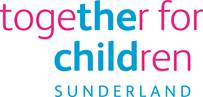 AGENDAIntroductions/ Purpose/Confidentiality
Declarations of Interest
Details of Subject of the meetingSubject of the meeting (Name, DOB, Address, Position)Employment Authority/ AgencySetting of alleged abuse/ incident (Address)Victim(s) (Name, DOB, Address)Any cross boundaries issuesAny other children to be considered
Details of allegation
Background Information on Subject if known, including any previous DO referralsInformation sharing
a) Information from all agencies
Conclusions
a) brief summary of risks/safety and complicating factors
b) Is an outcome able to be recorded at present time?Action plan/ recommendations